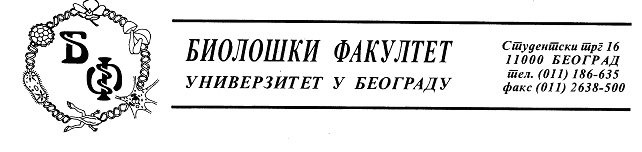 21/49 – 23.03.2017.На основу чл. 55. став 1. тачка 2, 57 и 60. став 1. тачка 2. Закона о јавним набавкама („Службени гласник РС“, бр. 124/12, 14/15 и 68/15)УНИВЕРЗИТЕТ У БЕОГРАДУ - БИОЛОШКИ ФАКУЛТЕTБеоград, Студентски трг 16www.bio.bg.ac.rsобјављујеПОЗИВ ЗА ПОДНОШЕЊЕ ПОНУДЕ У ПОСТУПКУ ЈАВНЕ НАБАВКЕ МАЛЕ ВРЕДНОСТИ УСЛУГА текуће поправке и одржавање лaбoрaтoриjскe oпрeмeВрста наручиоца:              Врста поступка јавне набавке: Врста предмета:   Број ЈНМВ:    Опис предмета набавке са називом и ознаком из општег речника набавке:Број партија:  ПАРТИЈА 1: текуће поправке и одржавање микроскопа „LEICA“                         	ПАРТИЈА 2: текуће поправке и одржавање опреме за припрему материјала за светлосну и електронску микроскопију „LEICA“ПАРТИЈА 3: текуће поправке и одржавање микроскопа „PHILIPS / FEI“ПАРТИЈА 4: текуће поправке и одржавање микроскопа „NIKON“                    -     ПАРТИЈА 5: текуће поправке и одржавање микроскопа „OLYMPUS“-     ПАРТИЈА 6: текуће поправке и одржавање микроскопа „CARL ZEISS“Критеријум – елементи критеријума за доделу уговора: Начин преузимања конкурсне документације односно „Интернет“ адреса где је конкурсна документација доступна:Право учешћа у поступку и достваљање доказа:Начин подношења понуде и рок за подношење понуде:Место, време и начин отварања понуда:Услови под којима представници понуђача могу учествовати у поступку отварања понуда:13.  Подаци о називу, адреси и „Интернет“ адреси државног органа или организације где се могу благовремено добити исправни подаци о: 14.	Рок за доношење одлуке о додели уговора: 15.	Лице за контакт:16.	Остале информације:Предмет јавне набавкетекуће поправке и одржавање лaбoрatoриjскe oпрeмeНазив и ознака из Општег речника набавке- 50000000 – услуге одржавања и поправки - 50400000- услуге поправке и одржавања медицинске и прецизне опреме